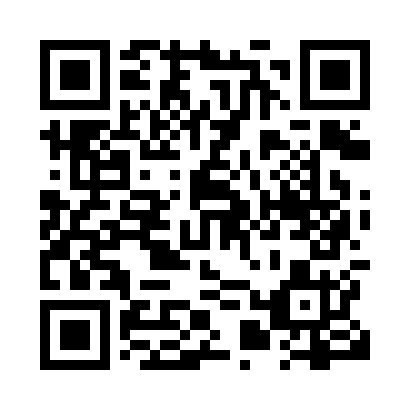 Prayer times for Peavey, Alberta, CanadaMon 1 Jul 2024 - Wed 31 Jul 2024High Latitude Method: Angle Based RulePrayer Calculation Method: Islamic Society of North AmericaAsar Calculation Method: HanafiPrayer times provided by https://www.salahtimes.comDateDayFajrSunriseDhuhrAsrMaghribIsha1Mon3:235:081:397:2010:0911:542Tue3:245:091:397:2010:0811:533Wed3:245:101:397:2010:0811:534Thu3:255:111:397:2010:0711:535Fri3:255:121:397:2010:0611:536Sat3:265:131:397:1910:0611:527Sun3:275:141:407:1910:0511:528Mon3:275:151:407:1910:0411:529Tue3:285:161:407:1810:0311:5110Wed3:285:171:407:1810:0211:5111Thu3:295:181:407:1710:0111:5112Fri3:305:201:407:1710:0011:5013Sat3:305:211:407:169:5911:5014Sun3:315:221:417:169:5811:4915Mon3:325:231:417:159:5711:4916Tue3:335:251:417:159:5611:4817Wed3:335:261:417:149:5511:4818Thu3:345:281:417:139:5311:4719Fri3:355:291:417:139:5211:4620Sat3:365:311:417:129:5111:4621Sun3:365:321:417:119:4911:4522Mon3:375:341:417:109:4811:4423Tue3:385:351:417:109:4611:4324Wed3:395:371:417:099:4511:4325Thu3:395:381:417:089:4311:4226Fri3:405:401:417:079:4111:4127Sat3:415:421:417:069:4011:4028Sun3:425:431:417:059:3811:3929Mon3:435:451:417:049:3611:3830Tue3:435:461:417:039:3511:3831Wed3:445:481:417:029:3311:37